АДМИНИСТРАЦИЯ  ГАЛИЧСКОГО МУНИЦИПАЛЬНОГО  РАЙОНА КОСТРОМСКОЙ ОБЛАСТИП О С Т А Н О В Л Е Н И Еот   «29»  февраля 2016 года  № 21г. ГаличВ целях приведения муниципального нормативного правового акта в соответствие с действующим законодательством:ПОСТАНОВЛЯЮ:Внести в постановление администрации Галичского муниципального района от 30 ноября 2015 года № 200 «Об утверждении административного регламента предоставления администрацией Галичского муниципального района Костромской области муниципальной услуги по выдаче (продлению срока действия) разрешений на строительство, реконструкцию объектов капитального строительства, внесению изменений в разрешение на строительство, в том  числе в электронном виде» следующие изменения:            1) пункт 14 дополнить подпунктом «м» следующего содержания: «м) документы, предусмотренные законодательством Российской Федерации об объектах культурного наследия, в случае, если при проведении работ по сохранению объекта культурного наследия затрагиваются конструктивные и другие характеристики надежности и безопасности такого объекта.».            2. Настоящее постановление вступает в силу со дня официального опубликования.Глава муниципального  района		   				        А.Н. Потехин  АДМИНИСТРАЦИЯ ГАЛИЧСКОГО МУНИЦИПАЛЬНОГО  РАЙОНА КОСТРОМСКОЙ ОБЛАСТИП О С Т А Н О В Л Е Н И Еот   «29»  февраля 2016 года  №22 г. ГаличВ целях приведения муниципального нормативного правового акта в соответствие с действующим законодательством:ПОСТАНОВЛЯЮ:Внести в постановление администрации Галичского муниципального района от 30 ноября 2015 года № 202 «Об утверждении административного регламента предоставления администрацией Галичского муниципального района Костромской области муниципальной услуги по выдаче разрешения на ввод объекта в эксплуатацию при осуществлении строительства и реконструкции объектов капитального строительства, в том  числе в электронном виде» следующие изменения:            1) пункт 14 дополнить подпунктом «н» следующего содержания: «н) акт приемки выполненных работ по сохранению объекта культурного наследия, утвержденный соответствующим органом охраны объектов культурного наследия, определенным Федеральным законом от 25 июня 2002 года N 73-ФЗ "Об объектах культурного наследия (памятниках истории и культуры) народов Российской Федерации", при проведении реставрации, консервации, ремонта этого объекта и его приспособления для современного использования.».            2. Настоящее постановление вступает в силу со дня официального опубликования.Глава муниципального  района А.Н. Потехин  АДМИНИСТРАЦИЯ  ГАЛИЧСКОГО МУНИЦИПАЛЬНОГО  РАЙОНА КОСТРОМСКОЙ ОБЛАСТИП О С Т А Н О В Л Е Н И Еот   « 29  »     февраля  2016 года     №  23г. Галич	В целях упорядочения условий оплаты труда работников муниципального казенного учреждения «Отраслевая служба Галичского муниципального  района Костромской области» ПОСТАНОВЛЯЮ:	1. Внести в постановление администрации Галичского муниципального района от 28 февраля 2011 года № 58 «Об оплате труда работников муниципального бюджетного учреждения «Бюджетно-отраслевая служба Галичского муниципального  района Костромской области» (в редакции постановлений администрации муниципального района от 27 апреля 2011 года № 135, от 05 августа 2011 года № 251, от 14 октября 2011 года № 344, от 30 ноября 2011 года № 423, от 29 июня 2012 года № 239, от 27 июля 2012 года № 288, от 21 сентября 2012 года № 409, от 30 октября 2012 года № 478, от 22 октября 2013 года № 392, от              13 октября 2014 года № 349/1, от 10 декабря 2014 года № 445)  следующие изменения:	1.1 приложения 1 и 2 к Положению об оплате труда работников муниципального казенного учреждения «Отраслевая служба Галичского муниципального  района Костромской области» изложить в новой редакции согласно приложениям  1 и 2 к настоящему постановлению.2. Настоящее постановление вступает в силу 01 марта 2016 года и подлежит официальному опубликованию.Глава муниципального района  А.Н. Потехин   Приложение   к постановлению администрациимуниципального районаот  « 29  » февраля  2016 года № 23Базовые оклады (базовые должностные оклады), базовые ставки заработной платы и коэффициенты по должности по профессиональным квалификационным группам и квалификационным уровням работников муниципального казенного учреждения «Отраслевая служба Галичского муниципального  района Костромской области»Приложение 2к постановлению администрациимуниципального районаот  « 29  » февраля  2016 года № 23Переченьдолжностей работников муниципального казенного учреждения «Отраслевая служба Галичского муниципального  районаКостромской области», относимых к основному персоналуВедущий бухгалтерИнженер II категории Бухгалтер Инженер по надзору за строительством и ремонту зданий и сооруженийИнженер Экономист по финансовой работеПрограммистСтарший диспетчерДиспетчерСтарший водитель автомобиля Водитель автомобиля Уборщик служебных помещенийРабочий по комплексному обслуживанию и ремонту зданийАДМИНИСТРАЦИЯ ГАЛИЧСКОГО МУНИЦИПАЛЬНОГО РАЙОНА  КОСТРОМСКОЙ ОБЛАСТИР А С П О Р Я Ж Е Н И Еот  «  24  »  февраля   2016 года   № 38-рг. ГаличОб организации безаварийного пропуска паводковых вод в период весеннего половодья  2016 годаВ целях повышения готовности органов управления, сил и  средств к возможному половодью, а также обеспечения безаварийного пропуска паводковых вод, недопущения гибели людей, обеспечения сохранности жилых и общественных зданий, объектов экономики, мостов, дорог и других материальных ценностей:1.Возложить общее руководство по организации и контролю за выполнением мероприятий по предупреждению и ликвидации чрезвычайных ситуаций на период весеннего половодья на Фоменко В.А. - первого заместителя главы администрации Галичского муниципального района, председателя комиссии по предупреждению и ликвидации чрезвычайных ситуаций и обеспечению пожарной безопасности муниципального района. 2.Утвердить состав оперативной группы комиссии по предупреждению и ликвидации чрезвычайных ситуаций и обеспечению пожарной безопасности муниципального района на период весеннего половодья 2016 года, согласно приложению. 3. Рекомендовать   ГПКО  «Галичское  ДЭП-10» (Окулов Н.И.):- принять меры по безаварийному пропуску паводковых вод на закрепленных участках автомобильных дорог, обеспечить сохранность мостов на реках района в период ледохода;- выделить в сводный отряд следующую технику:  полноповоротный экскаватор  5111 Б –1 ед., КАМАЗ КС-53212 – 1 ед., автосамосвал КАМАЗ -2 ед.        4.Рекомендовать поисково – спасательному подразделению «Поисково - спасательный отряд-4»  город  Галич ОГКУ «Служба спасения,  ГО и ЧС» (Шобанов М.К.) привести в готовность:лодку моторную типа «Прогресс» - 1 ед.;вёсельную шлюпку (легкую) – 1 ед.;водолазное снаряжение.5.Отделу образования администрации муниципального района (Алёшина И.А.) организовать проведение разъяснительной работы среди учащихся школ о необходимости соблюдения правил безопасности в период весеннего половодья и порядке действий при возможном подтоплении.6.Помощнику главы муниципального района по мобилизационной работе, ГО и ЧС Борисенко А.С. организовать информирование населения о мерах безопасности на водоёмах в период ледохода и паводка с использованием средств массовой информации.7.Рекомендовать руководителям сельхозпредприятий, предприятий торговли, учреждений здравоохранения расположенных на территории муниципального района:- организовать завоз продуктов питания, медикаментов для населения и кормов для скота  в населенные пункты, куда их доставка  в период паводка будет затруднена;- организовать вывод посевной, почвообрабатывающей техники  из зон возможного подтопления, оказать помощь главам администраций сельских поселений людьми и техникой  в период весеннего паводка 2016 года.8.Рекомендовать администрации Дмитриевского сельского поселения (Тютин А.В.) в срок до 31.03.2016 года провести предпаводковое обследование гидротехнического сооружения - дамбы пруда у села Нагатино и обеспечить безопасный пропуск паводковых вод через гидротехническое сооружение в период весеннего половодья 2016 года. Копию акта обследования предоставить помощнику главы муниципального района по мобилизационной работе, ГО и ЧС Борисенко А.С.9.Рекомендовать главам  сельских поселений муниципального района:                       - осуществлять контроль за ходом весеннего паводка, защитой населения, жилых и общественных зданий, животноводческих помещений и других материальных ценностей от возможного подтопления, организовать наблюдение за состоянием водоемов, о возможном подтоплении сообщать в ЕДДС городского округа и муниципального района  по телефону: 2-17-07 и председателю комиссии по предупреждению и ликвидации чрезвычайных ситуаций и обеспечению пожарной безопасности  Галичского муниципального района;- определить необходимый состав сил и средств для привлечения на выполнение противопаводковых мероприятий, проведение спасательных, аварийно – восстановительных работ;- проводить разъяснительную работу среди населения о действиях в период половодья и мерах безопасности на водоемах в период паводка;- определить места сбора и жилые помещения, предназначенные для размещения отселяемого населения.10.Рекомендовать МО МВД РФ «Галичский» (Крусанов М.К.)  обеспечить охрану общественного  порядка, личного имущества граждан в населенных пунктах, попавших в зону подтопления.11. Рекомендовать территориальному отделу управления Федеральной службы по надзору в сфере защиты прав потребителей  и благополучия человека по Костромской области в Галичском районе (Кокоулину А.А.) совместно с сектором природных ресурсов и охраны труда администрации муниципального района (Деменок Н.Г.) усилить контроль за состоянием водоохранных зон  водных объектов и санитарно-защитных зон источников питьевого водоснабжения, расположенных на территории муниципального района, в период весеннего половодья 2016 года.12.Заместителю главы администрации муниципального района по социально-гуманитарному развитию Поваровой О.Ю. организовать подготовку мест эвакуации населения из зон  возможного  подтопления в период весеннего половодья  и организовать агитационную работу с населением по страхованию  имущества на случай подтопления.13.Рекомендовать старшему государственному инспектору Галичского инспекторского участка центра ГИМС МЧС РФ по Костромской области Уварову С.Ю. направить предписания в адрес глав сельских поселений на установку аншлагов, запрещающих выход на лед водных объектов в период весеннего половодья.14. Распоряжение  администрации муниципального района от 19 февраля 2015 года № 34-р «Об организации безаварийного пропуска паводковых вод в период весеннего половодья 2015 года»  признать утратившим силу. 15.Настоящее распоряжение вступает в силу со дня его     официального опубликования.Глава   муниципального района  А.Н. Потехин                                                                                 Приложение                                                                               	            к распоряжению администрации                                                      			 Галичского муниципального района	                                                    от  « 24 » февраля 2016 года  № 38-рС О С Т А Воперативной группы комиссии по чрезвычайным ситуациям и обеспечению пожарной безопасности Галичского муниципального района на период паводка 2016 годаСОБРАНИЕ ДЕПУТАТОВ ГАЛИЧСКОГО МУНИЦИПАЛЬНОГО РАЙОНАРЕШЕНИЕО внесении изменений в решение Собрания депутатов муниципального района  от 29.12.2015 года №22 «О бюджете Галичского муниципального района на 2016 год»                                                                                                       Принято Собранием депутатов                                                                                           муниципального района                                                                                              «  25 » февраля  2016 годаРассмотрев представленные главой администрации муниципального района материалы о внесении изменений в бюджет муниципального района на 2016 год, Собрание депутатов муниципального  района РЕШИЛО:1. Внести следующие изменения в решение Собрания депутатов муниципального района  от 29.12.2015 года №22 «О бюджете Галичского муниципального района на 2016 год» (в редакции решения №32 от 28.01.2016 года):- пункт 1 изложить в следующей редакции:«Утвердить основные характеристики бюджета муниципального района на 2016 год:1) общий объем доходов  бюджета муниципального района в сумме 127199166 рублей, в том числе объем безвозмездных поступлений в сумме 97962566 рублей;2) общий объем расходов бюджета муниципального района в сумме 130105897 рублей;3) дефицит бюджета муниципального района в сумме 2906731 рублей.»; - пункт 8 изложить в следующей редакции:«Утвердить распределение бюджетных ассигнований на реализацию муниципальных программ Галичского муниципального района на 2016 год по программам, подпрограммам и главным распорядителям средств бюджета муниципального района согласно приложению 7 к настоящему решению.»;- пункт 14 изложить в следующей редакции:«Утвердить объем межбюджетных трансфертов, предоставляемых  бюджетам сельских поселений на 2016 год в сумме  6299880 рублей согласно приложению 8 к настоящему решению.»;- пункт 20 изложить в следующей редакции:«Установить:верхний предел муниципального долга Галичского муниципального района по состоянию на 1 января 2017 года в сумме   1461830 рублей, в том числе верхний предел долга по муниципальным гарантиям муниципального района в сумме 0 рублей;предельный объем муниципального долга Галичского муниципального района на 2016 год в сумме 14618300 рублей; предельный объем расходов на обслуживание муниципального долга муниципального района в 2016 году в сумме 270000 рублей.»;             - приложения №4 «Объем поступлений доходов в бюджет Галичского муниципального района на 2016 год», №5 «Распределение  ассигнований на 2016 год по разделам, подразделам, целевым статьям, группам и подгруппам видов расходов классификации расходов бюджетов»,  № 6 «Ведомственная структура расходов бюджета муниципального района на 2016 год», №7 «Распределение бюджетных ассигнований на реализацию муниципальных программ Галичского муниципального района на 2016год по программам, подпрограммам и главным распорядителям средств бюджета муниципального района», №8 «Межбюджетные трансферты, предоставляемые бюджетам сельских поселений на 2016 год», №13 «Источники финансирования дефицита бюджета муниципального района на 2016 год», изложить в новой редакции согласно приложениям №2, №4, №5, №6, №13 к настоящему решению. 	Утвердить распределение иных межбюджетных трансфертов на софинансирование расходов сельских поселений в 2016 году согласно приложению №14 к настоящему решению.      2. Настоящее решение направить главе муниципального района для подписания и опубликования (обнародования).      3. Настоящее решение вступает в силу со дня его подписания и опубликования (обнародования).« 25» февраля 2016 года№ _42_
                            п/пского муниципльного районаСОБРАНИЕ ДЕПУТАТОВГАЛИЧСКОГО МУНИЦИПАЛЬНОГО РАЙОНАРЕШЕНИЕОб утверждении отчета о выполнении  плана приватизации муниципального   имущества Галичского муниципального района за  2015 год     Принято Собранием депутатов        муниципального района                                                                             «  25   » февраля   2016   годаВ соответствии с Федеральным законом от 21 декабря 2001 года № 178-ФЗ «О приватизации государственного  и муниципального имущества», Собрание депутатов Галичского муниципального района  РЕШИЛО:              1. Утвердить прилагаемый отчет о выполнении  плана приватизации муниципального имущества Галичского муниципального района за 2015 год.               2. Настоящее решение направить главе муниципального района для подписания и опубликования (обнародования) в информационном бюллетене «Районный вестник»               3. Настоящее решение вступает в силу со дня опубликования (обнародования). «  25  » февраля  2016 года№  43Приложениек решению Собрания депутатов Галичского муниципального районаот 25  февраля . № 43Отчет выполнения  плана приватизации муниципального имущества Галичского муниципального района за 2015 годИнформацияо результатах приватизации имущества, находящегося в собственности Галичского муниципального района за 2015 год Планом приватизации на 2015 год, утвержденным решением Собрания депутатов Галичского муниципального района  30 октября 2014 года, подлежало приватизировать 12 объектов, находящихся в собственности Галичского муниципального района. В суммовом выражении план не установлен.            Из-за отсутствия спроса объекты реализованы не были. СОБРАНИЕ ДЕПУТАТОВ ГАЛИЧСКОГО МУНИЦИПАЛЬНОГО РАЙОНАРЕШЕНИЕОб утверждении местных нормативов градостроительного проектирования Галичского муниципального района Костромской областиПринято Собранием депутатов муниципального района «    25   » февраля 2016 годаРуководствуясь статьей 29.4 Федерального закона от 5 мая 2014 года № 131-ФЗ «О внесении изменений в Градостроительный кодекс Российской Федерации», Собрание депутатов Галичского муниципального района РЕШИЛО:  1. Утвердить местные нормативы градостроительного проектирования Галичского муниципального района Костромской области согласно  приложению.	2. Настоящее решение направить главе муниципального района для подписания и опубликования (обнародования).3.  Настоящее решение вступает в силу со дня его  официального опубликования (обнародования).«  25  » февраля  2016 года№  44Приложениек решению Собрания депутатовГаличского муниципального района от « 25 » _февраля__ . №  44 Местные нормативы градостроительного проектированияГаличского муниципального районаКостромской области.Обоснование и область применения.Местные нормативы градостроительного проектирования  Галичского муниципального  района Костромской  области (далее - Нормативы) разработаны в соответствии с Градостроительным кодексом Российской Федерации, документами территориального планирования Галичского района, региональными нормативами градостроительного проектирования Костромской области и иными нормативными правовыми актами Российской Федерации, Требования настоящего документа с момента его ввода в действие предъявляются к вновь разрабатываемой градостроительной и проектной документации, а также к иным видам деятельности, приводящим к изменению сложившегося состояния территории, недвижимости и среды проживания.Местные нормативы градостроительного проектирования района содержат минимальные расчетные показатели обеспечения благоприятных условий жизнедеятельности человека (в том числе объектами социального и коммунально-бытового назначения, доступности таких объектов для населения (включая инвалидов), объектами инженерно -транспортной инфраструктуры, благоустройства территории), предупреждения и устранения негативного воздействия факторов среды обитания на население, безопасности функционирования формируемой среды, а также устойчивости в чрезвычайных ситуациях.Местные нормативы градостроительного проектирования Галичского муниципального  района направлены на:- устойчивое развитие территорий поселения с учетом статуса населенных пунктов, их роли и особенностей в системе расселения;- рациональное использование природного комплекса, сохранение природно-рекреационного потенциала поселения, особо охраняемых природных территорий и благоприятной экологической обстановки, сохранение и возрождение объектов культурного и исторического наследия, а также сохранение сельскохозяйственного потенциала в поселении;- обеспечение определенных законодательством Российской Федерации и Костромской области социально-гарантированных условий жизнедеятельности населения, создание условий для привлечения инвестиций в ходе реализации документов территориального планирования.Данные Местные нормативы градостроительного проектирования Галичского муниципального района Костромской области вступают в силу с даты утверждения.Перечень и расчетные показатели минимальной обеспеченности социально значимыми объектами повседневного (приближенного) обслуживанияЧисленность населения на территории поселенияРост численности  населенияСтруктура и типология общественных центров и объектов общественно-деловой зоныПеречень и расчетные показатели минимальной обеспеченности социально-значимыми объектами повседневного (приближенного) обслуживания* Для сельских населенных пунктов с численностью населения менее 200 человек следует предусматривать дошкольные образовательные учреждения малой вместимости, объединенные с начальными классами. Минимальную обеспеченность такими учреждениями и их вместимость следует принимать по заданию на проектирование в зависимости от местных условий.Показатели количества и вместимости учреждений и предприятий обслуживания территорий малоэтажной жилой застройки допускается принимать Радиус обслуживания населения учреждениями и предприятиями обслуживания, размещаемыми в жилой застройкеМинимальные расстояния от стен зданий и границ земельных участков учреждений и предприятий обслуживанийАвтомобильные дороги местного значения вне границ населенных пунктов  в границах районаОсновные расчетные параметры уличной сетиНа конечных станциях общественного пассажирского транспорта на городских и пригородно-городских маршрутах должно предусматриваться устройство помещений для водителей и обслуживающего персонала.Площадь участков для устройства служебных помещений Объекты по техническому обслуживанию автомобилей следует проектировать из расчета один пост на 200 легковых автомобилей, принимая размеры их земельных участков, га, для объектов:- на 5 постов – 0,5Автозаправочные станции (АЗС) следует проектировать из расчета одна топливораздаточная колонка на 1200 легковых автомобилей, принимая размеры их земельных участков, га, для станций:- на 2 колонки – 0,1;- на 5 колонок – 0,2.2.5. Санитарно-защитные зоны для моечных пунктов принимаются в соответствии с требованиями СанПиН 2.2.1/2.1.1.1200-03, в том числе, м:- для моек грузовых автомобилей портального типа – 100 (размещаются в границах промышленных и коммунально-складских зон, на магистралях на въезде в городской округ, поселение, на территории автотранспортных предприятий);- для моек автомобилей с количеством постов от 2 до 5 – 100;- для моек автомобилей до двух постов – 50.СправочноеОСНОВНЫЕ ПОНЯТИЯВ настоящих Нормативах приведенные понятия применяются в следующем значении:Дорога (городская) - путь сообщения на территории городского округа, поселения, предназначенный для движения автомобильного транспорта, как правило, изолированный от пешеходов, жилой и общественной застройки, обеспечивающий выход на внешние автомобильные дороги и ограниченный красными линиями улично-дорожной сети.Земельный участок - часть поверхности земли (в том числе почвенный слой), границы, которой описаны и удостоверены в установленном порядке. Зоной массового отдыха является участок территории, обустроенный для интенсивного использования в целях рекреации, а также комплекс временных и постоянных строений и сооружений, расположенных на этом участке и несущих функциональную нагрузку в качестве оборудования зоны отдыха. Зоны отдыха могут иметь водный объект или его часть, используемые или предназначенные для купания, спортивно-оздоровительных мероприятий и иных рекреационных целей.Межселенная территория - территория, находящаяся вне границ поселений (территории, занятые сельхозугодьями, лесами, другими незастроенными ландшафтами и расположенные за пределами границ поселений).Многоквартирный жилой дом - жилой дом, жилые ячейки (квартиры) которого имеют выход: - на общие лестничные клетки; и - на общий для всего дома земельный участок. В много квартирном доме квартиры объединены: - вертикальными коммуникационными связями: лестничные клетки, лифты; и - горизонтальными коммуникационными связями: коридоры, галереи.Муниципальное образование - муниципальный район, городское или сельское поселение, городской округ.Надземная автостоянка закрытого типа - автостоянка с наружными стеновыми ограждениями.Населенный пункт - часть территории муниципального образования республики, имеющая сосредоточенную застройку в пределах границ, установленных в соответствии с действующим законодательством, и предназначенная для постоянного или преимущественного проживания и жизнедеятельности населения республики. К населенным пунктам на территории республики относятся города, поселки городского типа, не отнесенные к категории городов, поселки, села, деревни, выселкиОхранная зона - территория, в пределах которой в целях обеспечения сохранности объекта культурного наследия в его историческом ландшафтном окружении устанавливается особый режим использования земель, ограничивающий хозяйственную деятельность и запрещающий строительство, за исключением применения специальных мер, направленных на сохранение и регенерацию историко-градостроительной или природной среды объекта культурного наследия. Зоны охраны памятников устанавливаются как для отдельных памятников истории и культуры, так и для их ансамблей и комплексов, а также при особых обоснованиях - для целостных памятников градостроительства (исторических зон городских округов и поселений и других объектов).Пешеходная зона - территория, предназначенная для передвижения пешеходов, на ней не допускается движения транспорта за исключением специального, обслуживающего эту территорию.Сельское поселение - один или несколько объединенных общей территорией сельских населенных пунктов (поселков, сел, деревень и других сельских населенных пунктов), в которых местное самоуправление осуществляется населением непосредственно и (или) через выборные и иные органы местного самоуправления.Улица - путь сообщения на территории населенного пункта, предназначенный преимущественно для общественного и индивидуального легкового транспорта, а также пешеходного движения, расположенный между кварталами застройки и ограниченный красными линиями улично-дорожной сети.ФЕДЕРАЛЬНЫЕ ЗАКОНЫ, ПОСТАНОВЛЕНИЯ ПРАВИТЕЛЬСТВА РОССИЙСКОЙ ФЕДЕРАЦИИ:1.Градостроительный кодекс Российской Федерации;2	Земельный кодекс Российской Федерации3	Федеральный закон Российской Федерации «О санитарно-эпидемиологическом благополучии» от «30» марта . № 52-ФЗ.4	 Федеральный закон «О техническом регулировании» от 27.12.2002 №184-ФЗ;	НОРМАТИВНЫЕ ДОКУМЕНТЫ МИНИСТЕРСТВ И ВЕДОМСТВ РОССИЙСКОЙ ФЕДЕРАЦИИ:5	СанПиН 2.1.4.1074-01. Питьевая вода. Гигиенические требования к качеству воды централизованных систем питьевого водоснабжения. Контроль качества. Москва, .;6	СанПиН 2.1.4.1175-02. Гигиенические требования к качеству воды нецентрализованного водоснабжения. Санитарная охрана источников. Москва, .;7	СанПиН 2.1.4.1110-02. Зоны санитарной охраны источников водоснабжения и водопроводов питьевого назначения. Москва, .;8	СНиП 2.04.03-85*. Наружные сети и сооружения. Москва,       .;9 СНиП 2.07.01-89 (2000) Градостроительство. Планировка и застройка городских и сельских поселений. Москва, .;10 ГОСТ 2761-84*. Источники централизованного хозяйственно-питьевого водоснабжения. Гигиенические, технические требования и правила выбора. Москва, .; 11	 ГОСТ 5542-87. Газы горючие природные для промышленного и коммунально-бытового назначения, Москва, .;12	 СП 42.13330.2011. Планировка и застройка городских и сельских поселений. Москва, .;МЕТОДИЧЕСКИЕ РЕКОМЕНДАЦИИ:13 Методические указания по расчету норм расхода ТЭР для зданий жилищно-гражданского назначения. Москва, .14 Методические рекомендации по формированию нормативов потребления услуг жилищно-коммунального хозяйства. Москва, .;НОРМАТИВНЫЕ ПРАВОВЫЕ АКТЫ КОСТРОМСКОЙ ОБЛАСТИ:15	Закон Костромской области «Об объектах культурного наследия (памятниках истории и культуры), расположенных на территории Костромской области» от 01.04.2004 г. № 184 – ЗКО;.16	Постановление администрации Костромской области от 01 октября 2010 года №344-а «Об утверждении региональных нормативов градостроительного проектирования Костромской области».СОБРАНИЕ ДЕПУТАТОВ ГАЛИЧСКОГО МУНИЦИПАЛЬНОГО РАЙОНАРЕШЕНИЕО внесении изменений и дополнений в Регламент Собрания депутатов Галичского муниципального района Костромской областиПринято Собранием депутатов муниципального района «   25  » февраля   2016   годаВ целях приведения муниципального нормативного правового акта в соответствие с действующим законодательством, Уставом муниципального образования Галичский муниципальный район Собрание депутатов муниципального района РЕШИЛО:             1. Внести в Регламент собрания депутатов  Галичского муниципального района Костромской области, утвержденный решением Собрания депутатов муниципального района от 27 декабря 2010 года № 34 «Об утверждении Регламента  Собрания депутатов Галичского муниципального района Костромской области»  следующие изменения:1.1. Статью 2:1) пункт 3 дополнить текстом следующего содержания  «Собрание депутатов Галичского муниципального района формируется из глав поселений, входящих в состав района, и из депутатов Советов депутатов указанных поселений, избираемых Советами депутатов поселений из своего  состава. Советы депутатов поселений, входящих в состав муниципального района, избирают по  2 депутата в состав Собрания депутатов муниципального района;2) дополнить пунктом 7. 1 следующего содержания: «7.1.Собрание депутатов Галичского  муниципального района является органом:- уполномоченным на осуществление нормативно-правового регулирования и контроля в сфере закупок;- устанавливающим правила нормирования в сфере закупок товаров, работ, услуг для обеспечения муниципальных нужд;- утверждающим требования к отдельным видам товаров, работ, услуг (в том числе предельные цены товаров, работ, услуг) и нормативных затрат на обеспечение функций муниципальных органов и подведомственных учреждениях.».1.2. В статье 3 пункте 2 слова «на постоянной основе» заменить словами «на не постоянной основе».	2. Настоящее решение направить главе муниципального района для подписания, опубликования (обнародования) в информационном бюллетене «Районный вестник».	3. Настоящее решение вступает в силу со дня опубликования (обнародования) в информационном бюллетене «Районный вестник»«  25   » февраля  2016 года№ 45СОБРАНИЕ ДЕПУТАТОВ ГАЛИЧСКОГО МУНИЦИПАЛЬНОГО РАЙОНАРЕШЕНИЕО внесении изменений и дополнений Положение о Контрольно-счётном органе муниципального образования Галичский муниципальный район Костромской области Принято Собранием депутатов муниципального района «    25   » февраля 2016 годаВ целях приведения муниципального нормативного правового акта в соответствие с действующим законодательством, Уставом муниципального образования Галичский муниципальный район Собрание депутатов муниципального района РЕШИЛО:1. Внести в Положение о Контрольно-счётном органе муниципального образования Галичский муниципальный район Костромской области, утвержденное решением Собрания депутатов муниципального района от 24 мая 2012 года № 158 «О Контрольно-счётном органе муниципального образования Галичский муниципальный район Костромской области» (в редакции решения Собрания депутатов от 24 апреля 2014 года № 299) следующие изменения:1) Статью 8 дополнить частью 4  следующего содержания:«Статья 8. Полномочия Контрольно-счётного органа 1. Контрольно-счётный орган является органом:- уполномоченным на осуществление нормативно-правового регулирования и контроля в сфере закупок;- устанавливающим правила нормирования в сфере закупок товаров, работ, услуг для обеспечения муниципальных нужд;- утверждающим требования к отдельным видам товаров, работ, услуг (в том числе предельные цены товаров, работ, услуг) и нормативных затрат на обеспечение функций муниципальных органов и подведомственных учреждениях;	2. Настоящее решение направить главе муниципального района для подписания, опубликования (обнародования) в информационном бюллетене «Районный вестник».	3. Настоящее решение вступает в силу со дня опубликования (обнародования) в информационном бюллетене «Районный вестник».«    25   » февраля 2016 года№   46Издается с июня 2007 годаИНФОРМАЦИОННЫЙ  БЮЛЛЕТЕНЬ________________________________________________________                                                                           Выходит 1 раз в месяц   БесплатноИНФОРМАЦИОННЫЙ  БЮЛЛЕТЕНЬ________________________________________________________                                                                           Выходит 1 раз в месяц   БесплатноУчредители: Собрание депутатов  Галичского муниципального района,                                Администрация  Галичского муниципального   районаУчредители: Собрание депутатов  Галичского муниципального района,                                Администрация  Галичского муниципального   района             № 5(423)29 февраля  2016 годаСЕГОДНЯ   В  НОМЕРЕ:СЕГОДНЯ   В  НОМЕРЕ:Постановления  администрации Галичского муниципального района Постановления  администрации Галичского муниципального района Постановления  администрации Галичского муниципального района  № 21 от 29.02.2016 г. О внесении изменений в постановление администрации Галичского муниципального района от 30 ноября 2015 года № 200 О внесении изменений в постановление администрации Галичского муниципального района от 30 ноября 2015 года № 200№ 22 от29.02.2016 г.О внесении изменений в постановление администрации Галичского муниципального района от 30 ноября 2015 года № 202О внесении изменений в постановление администрации Галичского муниципального района от 30 ноября 2015 года № 202№23 от 29.02.2016 г.О внесении изменений в постановление администрации Галичского муниципального района от 28 февраля 2011 года № 58О внесении изменений в постановление администрации Галичского муниципального района от 28 февраля 2011 года № 58Распоряжение адмиистрации Галичского муниципального районаРаспоряжение адмиистрации Галичского муниципального района№ 38-р от24.02.2016 г.Об организации безаварийного пропуска паводковых вод в период весеннего половодья  2016 годаОб организации безаварийного пропуска паводковых вод в период весеннего половодья  2016 годаРешения Собрания депутатов Галичского муниципльного районаРешения Собрания депутатов Галичского муниципльного района№ 42 от 25.02.2016г. О внесении изменений в решение Собрания депутатов муниципального района  от 29.12.2015 года №22 «О бюджете Галичского муниципального района на 2016 год» О внесении изменений в решение Собрания депутатов муниципального района  от 29.12.2015 года №22 «О бюджете Галичского муниципального района на 2016 год»№ 43 от25.02.2016 г.Об утверждении отчета о выполнении  плана приватизации муниципального имущества Галичского муниципального района за  2015 годОб утверждении отчета о выполнении  плана приватизации муниципального имущества Галичского муниципального района за  2015 год№ 44от25.02.2016 гОб утверждении местных нормативов градостроительного проектирования Галичского муниципального района Костромской областиОб утверждении местных нормативов градостроительного проектирования Галичского муниципального района Костромской области№ 45 от25.02.2016 г.О внесении изменений и дополнений в Регламент Собрания депутатов Галичского муниципального района Костромской областиО внесении изменений и дополнений в Регламент Собрания депутатов Галичского муниципального района Костромской области№ 46 от25.02.2016 г.О внесении изменений и дополнений Положение о Контрольно-счётном органе муниципального образования Галичский муниципальный район Костромской области О внесении изменений и дополнений Положение о Контрольно-счётном органе муниципального образования Галичский муниципальный район Костромской области О внесении изменений в постановление администрации Галичского муниципального района от 30 ноября 2015 года № 200О внесении изменений в постановление администрации Галичского муниципального района от 30 ноября 2015 года № 202О внесении изменений в постановление администрации Галичского муниципального района от 28 февраля 2011 года № 58Квалификационные уровниДолжности, отнесенные к квалификационным уровнямБазовый оклад (базовый должностной оклад), в рубляхКоэффициент по должности (Кд)Профессиональная квалификационная группа "Общеотраслевые профессии рабочих первого уровня"  (Приказ Минздравсоцразвития от 29 мая 2008 г. N 248н)         Профессиональная квалификационная группа "Общеотраслевые профессии рабочих первого уровня"  (Приказ Минздравсоцразвития от 29 мая 2008 г. N 248н)         Профессиональная квалификационная группа "Общеотраслевые профессии рабочих первого уровня"  (Приказ Минздравсоцразвития от 29 мая 2008 г. N 248н)         Профессиональная квалификационная группа "Общеотраслевые профессии рабочих первого уровня"  (Приказ Минздравсоцразвития от 29 мая 2008 г. N 248н)         1 квалификационный уровеньНаименование профессий рабочих, по которым предусмотрено присвоение 1,2 и 3 квалификационных  разрядов в соответствии с Единым тарифно-квалификационным справочником работ и профессий рабочих, из них: 23341,01 квалификационный уровеньРабочий по комплексному обслуживанию и ремонту зданий23341,01 квалификационный уровеньУборщик служебных помещений23341,0Профессиональная квалификационная группа "Общеотраслевые профессии рабочих второго уровня"  (Приказ Минздравсоцразвития от 29 мая 2008 г. N 248н)         Профессиональная квалификационная группа "Общеотраслевые профессии рабочих второго уровня"  (Приказ Минздравсоцразвития от 29 мая 2008 г. N 248н)         Профессиональная квалификационная группа "Общеотраслевые профессии рабочих второго уровня"  (Приказ Минздравсоцразвития от 29 мая 2008 г. N 248н)         Профессиональная квалификационная группа "Общеотраслевые профессии рабочих второго уровня"  (Приказ Минздравсоцразвития от 29 мая 2008 г. N 248н)         1 квалификационный уровеньНаименование профессий рабочих, по которым предусмотрено присвоение 4 и 5 квалификационных  разрядов в соответствии с Единым тарифно-квалификационным справочником работ и профессий рабочих, из них:36311,0 – 1,51 квалификационный уровеньВодитель автомобиля36311,152 квалификационный уровеньНаименования профессий рабочих, по которым предусмотрено присвоение 6 и 7 квалификационных разрядов в соответствии с Единым тарифно-квалификационным справочником работ и профессий рабочих36733 квалификационный уровеньНаименования профессий рабочих, по которым предусмотрено присвоение 8 квалификационного разряда в соответствии с Единым тарифно-квалификационным справочником работ и профессий рабочих37304 квалификационный уровеньНаименования профессий рабочих, предусмотренных 1-3 квалификационными уровнями настоящей профессиональной квалификационной группы, выполняющих важные (особо важные) и ответственные (особо ответственные работы), из них:37724 квалификационный уровеньСтарший водитель автомобиля37721,15Профессиональная квалификационная группа "Общеотраслевые должности служащих второго уровня"  (Приказ Минздравсоцразвития от 29 мая 2008 г. N 247н)Профессиональная квалификационная группа "Общеотраслевые должности служащих второго уровня"  (Приказ Минздравсоцразвития от 29 мая 2008 г. N 247н)Профессиональная квалификационная группа "Общеотраслевые должности служащих второго уровня"  (Приказ Минздравсоцразвития от 29 мая 2008 г. N 247н)Профессиональная квалификационная группа "Общеотраслевые должности служащих второго уровня"  (Приказ Минздравсоцразвития от 29 мая 2008 г. N 247н)1 квалификационный уровеньДиспетчер36851,02 квалификационный уровеньСтарший диспетчер41001,0Профессиональная квалификационная группа "Общеотраслевые должности служащих третьего уровня"  (Приказ Минздравсоцразвития от 29 мая . N 247н)         Профессиональная квалификационная группа "Общеотраслевые должности служащих третьего уровня"  (Приказ Минздравсоцразвития от 29 мая . N 247н)         Профессиональная квалификационная группа "Общеотраслевые должности служащих третьего уровня"  (Приказ Минздравсоцразвития от 29 мая . N 247н)         Профессиональная квалификационная группа "Общеотраслевые должности служащих третьего уровня"  (Приказ Минздравсоцразвития от 29 мая . N 247н)         1 квалификационный уровеньБухгалтер41751,01 квалификационный уровеньИнженер по надзору за строительством и ремонту зданий и сооружений41751,221 квалификационный уровеньИнженер 41751,221 квалификационный уровеньЭкономист по финансовой работе41751,221 квалификационный уровеньПрограммист41751,842 квалификационный уровеньДолжности служащих первого квалификационного уровня, по которым может устанавливаться II внутридолжностная категория43382 квалификационный уровеньИнженер II категории43381,283 квалификационный уровеньДолжности служащих первого квалификационного уровня, по которым может устанавливаться I внутридолжностная категория44691,04 квалификационный уровеньДолжности служащих первого квалификационного уровня, по которым может устанавливаться производное должностное наименование «ведущий», из них: 46091,04 квалификационный уровеньВедущий бухгалтер46091,0№п.п.Фамилия, имя, отчествоДолжность№ телефонаПримечание1.ФоменкоВладимир АлександровичПервый заместитель главы администрации муниципального района, руководитель оперативной группы2-19-772.Акоев Роман НиколаевичНачальник ФГКУ «2-ОФПС по Костромской области»2-19-64по согласованию3.Борисенко Андрей СтепановичПомощник главы муниципального района по мобилизационной работе, ГО и ЧС2-14-504.Крусанов Михаил КонстантиновичНачальник МО МВД РФ «Галичский»3-71-01по согласованию5.Окулов Николай ИвановичДиректор ГПКО «Галичское ДЭП-10»2-10-39посогласованию6.Поварова Оксана ЮрьевнаЗаместитель главы администрации муниципального района по социальным вопросам, председатель эвакоприемной комиссии2-17-427.ТранчуковАлександрАнатольевичГлава администрации Ореховского сельского поселения3-12-05по согласованию8.Тютин Андрей ВладимировичГлава администрации Дмитриевского сельского поселения2-13-13по согласованию9.УваровСтанислав ЮрьевичСтарший государственный инспектор Галичского инспекторского участка центра ГИМС МЧС РФ по Костромской области2-10-84по согласованию10.ХмыловаИннаАлександровнаЗаведующий сектором ЖКХ  комитета по управлению  муниципальным имуществом, земельными ресурсами, архитектуре, строительству и ЖКХ администрации Галичского муниципального района2-10-3511.ШобановМихаилКимовичНачальник поисково – спасательного подразделения «Поисково - спасательный отряд-4» город  Галич ОГКУ «Служба спасения,ГО и ЧС»2-10-84по согласованиюГлава Галичского муниципального района  Костромской области 	А.Н. ПотехинПредседатель Собрания депутатов Галичского муниципального района Костромской области С.В. Мельникова Глава муниципального района  А.Н. ПотехинПредседатель Собрания депутатов Галичского муниципального района С.В.Мельникова  №п/пПеречень имущества, подлежащего приватизации по плану приватизации на 2015 годПеречень приватизиро-ванногоимуществаСпособ приватизацииСрок сделки приватизацииЦена сделки приватизации1.Здание пожарного депо с пристройкой, 1988 года постройки, 1- этажное кирпичное, с земельным участком (кадастровый номер 44:04:100101:736), категория земель: земли населенных пунктов, Галичский район, д. Степаново, ул. Центральная, д.2а----2.Здание школы – интерната, объект культурного наследия (дом управляющего сер.- 2-я пол. ХIХ в. Усадьбы Гришино), 2-х этажное (1-й этаж кирпич, 2-й этаж дерево) с земельным участком, Галичский район, с. Гришино----3.Здание прачечной, 1958 года постройки, одноэтажное, деревянное с земельным участком, Галичский район, с. Орехово----4.Здание детского сада, 1976 года постройки, 1-но этажное, деревянное с земельным участком, Галичский район, с.Унорож, ул. Центральная, д.7----5.Здание начальной школы, 1988 года постройки, одноэтажное, деревянное с земельным участком, Галичский район, с. Орехово, ул. Набережная----6.Здание начальной школы, 1988 года постройки, 1-но этажное, материал стен – дерево рубленое с земельным участком, Галичский район, д. Барское----7.Здание дома учителей, 1976 года постройки, одноэтажное, деревянное с земельным участком, Галичский район, с.Унорож----8.Железнодорожные пути с повышенным тупиком, 1991 года постройки, Галичский район, с. Михайловское Дмитриевское с/п----9.Здание Дома быта, 1985 года постройки, 1-но этажное с мансардой, стены- щитовой каркас, крыша – шиферная, фундаменты бутобетонные, Галичский район, д. Фоминское Дмитриевское с/п----10.Газораспределительная система: уличные, 2009 года постройки Галичский район, д. Степаново11.Нежилое здание детского сада, год постройки - н/св., 1-этажное деревянное, на земельном участке с кадастровым номером 44:04:082804:97, категория земель: земли населенных пунктов, Галичский район, пос. Россолово ул. Лесная, д.1312.Нежилое здание детского сада, 1982 года постройки, 1- этажное деревянное с земельным участком, Галичский район, с. Берёзовец, ул. Б.Лебедева, д.15Глава муниципального района  А.Н. ПотехинПредседатель Собрания депутатов Галичского муниципального района С.В. Мельникова  ГодПоказатель2014год2020 год2030годНаселение,  чел.961887108000Объекты по направлениямОбъекты общественно-деловой зоны по видам общественных центров и видам обслуживанияОбъекты общественно-деловой зоны по видам общественных центров и видам обслуживанияОбъекты по направлениямПериодического обслуживанияповседневного обслуживания Объекты по направлениямОбщегородской центр малого городского поселения, центр крупного сельского населенного пунктаЦентр сельского поселения (межселенный), среднего сельского населенного пунктаАдминистративно-деловые и хозяйственные учреждения Административно-хозяйственная служба, отделения связи, полиции, банков, юридические и нотариальные конторы, РЭУ Административно-хозяйственное здание, отделение связи, банка, предприятия ЖКХ, опорный пункт охраны порядка Учреждения образования Колледжи, лицеи, гимназии, детские школы искусств и творчества и др.Дошкольные и школьные образовательные учреждения, детские школы творчества Учреждения культуры и искусства Учреждения клубного типа, клубы по интересам, досуговые центры, библиотеки для взрослых и детейУчреждения клубного типа с киноустановками, филиалы библиотек для взрослых и детейУчреждения здравоохранения и социального обеспеченияУчастковая больница, поликлиника, выдвижной пункт скорой медицинской помощи, аптека ФАП, врачебная амбулатория, аптекаФизкультурно-спортивные сооружения Стадионы, спортзалы, бассейны, детские спортивные школы Стадион, спортзал с бассейном совмещенный со школьным Торговля и общественное питание Магазины продовольственных и промышленных товаров, предприятия общественного питанияМагазины продовольственных и промышленных товаров повседневного спроса, пункты общественного питанияУчреждения бытового и коммунального обслуживания Предприятия бытового обслуживания, прачечные-химчистки самообслуживания, бани, пожарные депо, общественные туалеты Предприятия бытового обслуживания, приемные пункты прачечных-химчисток, бани Предприятия и учреждения повседневного обслуживанияЕдиницы измеренияВ городском поселенииВ сельском поселенииПредприятия и учреждения повседневного обслуживанияЕдиницы измеренияМинимальная обеспеченностьМинимальная обеспеченностьДошкольные образовательные учреждениямест на 1000 жителей60-71          40-50Общеобразовательные школымест на 1000 жителей9360-70Продовольственные магазины м2 торговой площади на 1000 жителей7035Непродовольственные магазины товаров первой необходимости м2 торговой площади на 1000 жителей30-Аптечный пункт объект на жилую группу1-Отделение банкаобъект на жилую группу1-Отделение связиобъект на жилую группу11Предприятия бытового обслуживания (мастерские, парикмахерские и т. п.)рабочих мест на 1000 жителей2-Приемный пункт прачечной, химчистки объект на жилую группу1-Общественные туалетыприбор на 1000 жителей1-Учреждения культуры  м2 общей площади на 1000 жителей5050Закрытые спортивные сооружениям2 общей площади на 1000 жителей30-Пункт охраны порядка м2 общей площади на жилую группу10-Учреждения и предприятия обслуживанияПоказателиРазмеры земельных участковДошкольные образовательные учреждения, мест на 1000 человекПо демографической структуре при охвате в пределах 85 % - 60, при охвате в пределах 100 % - 71не менее  на 1 местоОбщеобразовательные школы, мест на 1000 человек По демографической структуре охват 100 % учащихся основной школы - 93не менее на 1 местоСпортивно-досуговый комплекс, м2 общей площади на 1000 человек300-Амбулаторно-поликлинические учреждения:поликлиники, посещений в смену на 1000 человекамбулатории, м2 общей площади на 1000 человек2250-Аптеки, м2 общей площади на 1000 человек50-Аптечные киоски, м2 общей площади на 1000 человек10-Предприятия повседневной торговли, м2 торговой площади на 1000 человек:продовольственные магазинынепродовольственные магазины35- на объектПредприятия бытового обслуживания, рабочих мест на 1000 человек--Отделение связи, объект10,1-на объектОтделение банка, м2 общей площади на 1000 человек-0,1-на объектОпорный пункт охраны порядка, объект10,1-на объектЦентр административного самоуправления, объект10,1-на объектУчреждения и предприятия обслуживанияРадиус обслуживания, м12Дошкольные образовательные учреждения:в городских округах и городских поселениях-в сельских поселениях и в малых городских округах и городских поселениях при малоэтажной жилой застройке500Общеобразовательные школы500Помещения для физкультурно-оздоровительных занятий-Физкультурно-спортивные центры жилых районов-Поликлиники и их филиалы в городских округах и городских поселениях-Аптеки в городских округах и городских поселениях-То же, в районах малоэтажной жилой застройки-Предприятия торговли, общественного питания и бытового обслуживания местного значения:в городских округах и городских поселениях при застройке:многоэтажной-малоэтажной-в сельских поселениях800Отделения связи и филиалы банков500Здания (земельные участки) учреждений и предприятий обслуживанияРасстояния от зданий (границ участков) учреждений и предприятий обслуживания, мРасстояния от зданий (границ участков) учреждений и предприятий обслуживания, мРасстояния от зданий (границ участков) учреждений и предприятий обслуживания, мРасстояния от зданий (границ участков) учреждений и предприятий обслуживания, мЗдания (земельные участки) учреждений и предприятий обслуживаниядо красной линиидо красной линиидо стен жилых зданийдо зданий общеобразовательных школ, дошкольных образовательных и лечебных учрежденийЗдания (земельные участки) учреждений и предприятий обслуживанияв городских округах и городских поселенияхв сельских поселенияхдо стен жилых зданийдо зданий общеобразовательных школ, дошкольных образовательных и лечебных учреждений12345Дошкольные образовательные учреждения и общеобразовательные школы (стены здания)2510По нормам инсоляции, освещенности и противопожарным требованиямПо нормам инсоляции, освещенности и противопожарным требованиямПриемные пункты вторичного сырья и стеклотары----Пожарные депо----Кладбища традиционного захоронения площадью, га:до 1066100500от 10 до 2066300500Категория дорог и улицОсновное назначениеРасчетная скорость движения, км/чШирина полосы движения, мЧисло полос движенияНаибольший продольный уклон, ‰Ширина пешеходной части тротуара, мУлицы и дороги местного значения:улицы в жилойзастройкеТранспортная (без пропуска грузового и общественного транспорта) и пешеходная связи на территории жилых районов (микрорайонов), выходы на магистральные улицы и дороги регулируемого движения403,001-2700,5улицы и дороги в производственной зоне Транспортная связь преимущественно легкового и грузового транспорта в пределах зон, выходы на магистральные дороги. Пересечения с улицами и дорогами устраиваются в одном уровне503,502601,5Поселковая дорога Связь сельского поселения с внешними дорогами общей сети 603,502--Наименование показателяЕдиница измеренияКоличество маршрутовКоличество маршрутовНаименование показателяЕдиница измерения23 - 4Площадь участкам2225256Размеры участка под размещение типового объекта с помещениями для обслуживающего персоналам15×1516×16Этажность зданияэтаж11Объекты по обслуживанию автомобилейРасстояние, м, не менееЛегковых автомобилей до 5 постов (без малярно-жестяных работ)50Легковых, грузовых автомобилей, не более 10 постов100Грузовых автомобилей300Грузовых автомобилей и сельскохозяйственной техники300Глава муниципального района                                                          А.Н.ПотехинПредседатель Собрания депутатовГаличского муниципального района  С.В. МельниковаГлава муниципального района                                                            А.Н.ПотехинПредседатель Собрания депутатов Галичского муниципального района С.В. МельниковаИздатель: Администрация Галичского муниципального районаНабор, верстка и  печать  выполнены  в администрации Галичскогомуниципального района                       АДРЕС:     157201   Костромская область,   г. Галич, пл. Революции, 23 «а»                   ТЕЛЕФОНЫ:   Собрание депутатов – 2-26-06   Управляющий делами –    2-21-04   Приемная – 2-21-34 ТИРАЖ:  50  экз.  ОБЪЕМ:  12 лист.   А4    Номер подписан  25 февраля 2016 г.Издатель: Администрация Галичского муниципального районаНабор, верстка и  печать  выполнены  в администрации Галичскогомуниципального района                       АДРЕС:     157201   Костромская область,   г. Галич, пл. Революции, 23 «а»                   ТЕЛЕФОНЫ:   Собрание депутатов – 2-26-06   Управляющий делами –    2-21-04   Приемная – 2-21-34Ответственный за выпуск:  С.В.Розова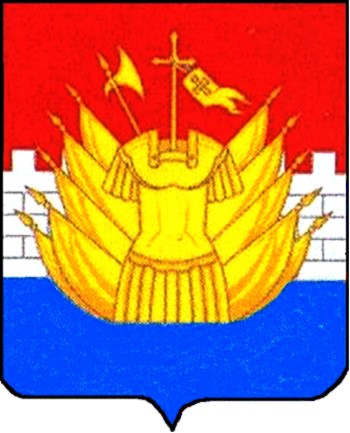 